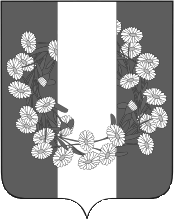 АДМИНИСТРАЦИЯ БУРАКОВСКОГО СЕЛЬСКОГО ПОСЕЛЕНИЯКОРЕНОВСКОГО РАЙОНАПОСТАНОВЛЕНИЕот 30.01.2020 года                                                                                                                       № 7хут.БураковскийОб обязательных и исправительных работах        В соответствии со статьями 25, 39 Уголовно-исполнительного кодекса Российской Федерации, статьями 49, 50 Уголовного кодекса Российской Федерации, статьей 32.13 Кодекса Российской Федерации «Об административных правонарушениях» и по  согласованию с уголовно-исправительной инспекцией № 51 Государственного учреждения «Межрайонная уголовно-исполнительная инспекция № 10 Главного управления Федеральной службы исполнения наказаний России по Краснодарскому краю» администрация Бураковского сельского поселения Кореновского района п о с т а н о в л я е т:        1.Определить на территории Бураковского сельского поселения Кореновского района места для отбывания обязательных работ                         (приложение № 1).         2.  К видам обязательных работ отнести следующие работы:        2.1. Уборка и очистка в поселении территорий общего пользования, территорий предприятий и учреждений.        2.2. Озеленение и благоустройство парковых зон, зон отдыха, архитектурно-исторических памятников.      2.3.  Подсобные работы в строительстве на муниципальных объектах.        3. Определить на территории Бураковского сельского поселения Кореновского района места для отбывания исправительных работ               (приложение № 2).        4.Признать утратившим силу постановление администрации Бураковского сельского поселения Кореновского района от 20.11.2015 № 159                                «Об обязательных и исправительных работах».5.Общему отделу администрации Бураковского сельского                      поселения Кореновского района (Абрамкина) обнародовать настоящее постановление и разместить его на сайте администрации Бураковского сельского поселения в информационно-телекоммуникационной сети «Интернет».6.Контроль за выполнением настоящего постановления оставляю за собой.        7.Постановление вступает в силу после его официального обнародования.Глава Бураковского сельского поселенияКореновского района                                                                                Л.И.ОрлецкаяЛИСТ СОГЛАСОВАНИЯпроекта постановления администрации Бураковского сельского поселения Кореновского района от ____________№__________ «Об обязательных и исправительных работах»Проект подготовлен и внесен:Общим отделом администрации Бураковского сельского поселения Кореновского района Начальник отдела                                                                               З.П.АбрамкинаПроект согласован:Директор МБУК БСП «Сельский дом культуры»                                                                Н.Л. РябченкоГенеральный директорАО  «Прогресс»                                                                                  Е.Г. ДухНачальник УИИ № 51 ФБУМРУИИ №10 ГУФСИИ Россиипо Краснодарскому краю,подполковник внутренней службы                                                  А.Н. ДмитриевПРИЛОЖЕНИЕ № 1УТВЕРЖДЕНпостановлением администрацииБураковского сельского поселенияКореновского районаот 30.01.2020 №7 СПИСОКмест для отбывания обязательных работ на территории Бураковского  сельского поселения Кореновского районаГлава Бураковского сельского поселенияКореновского района                                                                                  Л.И.ОрлецкаяПРИЛОЖЕНИЕ № 2УТВЕРЖДЕНпостановлением администрацииБураковского сельского поселенияКореновского районаот 30.01.2020 № 7СПИСОКмест для отбывания исправительных работ на территории Бураковского сельского поселения Кореновского района           хутор БураковскийАкционерное общество «Прогресс»Глава Бураковского сельского поселенияКореновского района                                                                              Л.И.Орлецкая№п/пНаименование муниципального образованияНаименование предприятия (организации)Количество мест для выполнения судебных решений1234Бураковское  сельское поселение Кореновского районаМуниципальное бюджетное учреждение культуры «Сельский дом культуры»2Администрация Бураковского сельского поселения Кореновского района1